　　メールを使ってみようSTEP 1　メールとは・・・メールって何？インターネット上でやり取りする手紙のことを「メール」といいます。メールには、次のような特徴があります。相手の居住地に関係なく手軽にやり取りできる自分の好きな時に送ることができる相手が不在でも送ることができる文字だけでなく、画像や音声などもやり取りできるSTEP 2  メールソフトを起動するメールをやり取りするには、「メールソフト」と呼ばれるアプリケーションソフトを使います。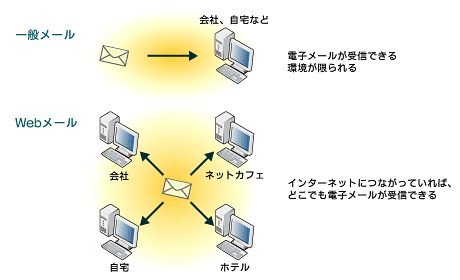 メールソフトは数多くありますが大きく２種類に分けられます。この教室では一般メールは使用できませんのでWebメールを使います。アドレス取得の手順　パソコンを起動して、インターネット・エクスプローラーをクリックし、Yahooのホームページの画面にします。　画面右側にあるメール・メールアドレスの取得をクリックします。☆　『このWebサイトはMicrosoft CorporationからのWindows Media Player           からのアドオンを実行しようとしています。』　許可　をクリックします。　今すぐメールアドレスを取得する（無料）　をクリックします。　プリントに記入した事項を入力します。⇒P２を見ながら！ID　→パスワード　→お客様情報（郵便番号・性別・生年月日）→秘密の質問と答え　→メールマガジン希望□外す(ｸﾘｯｸする)→文字認証　→Ｔﾎﾟｲﾝﾄ利用手続き（◎持ってないを確認）→ 登録して次へ　をクリックします。　利用規約の登録　画面表示　→□同意するを☑にします。→ 登録　をクリック　　すべての登録が完了しました　画面表示　→ ご利用中のｻｰﾋﾞｽに戻る 　をクリック　いますぐYahooメールを使ってみる　をクリック　ﾊﾟｽﾜｰﾄﾞの再確認　画面でパスワードを入力します。メールの送信　メールの作成　をクリックします。　≪To≫の欄に　nobipc01 , nobipc17 , nobipc18 , nobipc22 のいずれかを入力します。　≪件名≫の欄に　『〇〇です』と名前を入力します。　≪本文≫の欄に　「初めまして。」と入力します。　 送信 をクリックします。メールの受信　左側のメールフォルダーの　受信箱　をクリックします。　≪From≫ ≪件名≫欄が『太字』の時は未読です。　≪受信箱≫（3）のように数字がある時は未読が３通有の意味です。　未読の太字上をクリックすると、メールを読めます。　クリップマークのついている物は添付ファイルがあります。メールの返信　読んでいるメールの状態で上部タブの 返信 をクリックします。  ≪To≫の欄はそのままで、本文に文章を入力します。　 送信 をクリックします。その他【Ⅰ】　送信の宛先種類　　宛先（To）・・・複数の宛先を入れると、宛先全員に他の人のｱﾄﾞﾚｽが表示されます。お互いが知り合いの時はこれでOKです。　　「CC」・・ｶｰﾎﾞﾝｺﾋﾟｰの意味で、直接の宛名以外の人にも写しのメールを送り内容を知らせたい時に使います。「参考にCCの人にもお知らせしました」の意味です。　　「BCC」・・ﾌﾞﾗｲﾝﾄﾞ ｶｰﾎﾞﾝｺﾋﾟｰの意味で、他の人に隠して写しを送る時に使います。BCCの欄のｱﾄﾞﾚｽは他の送付先には表示されません。送付先のメンバーが知り合いでない時や誰にメールを送ったか知られたくない時に使います。【Ⅱ】　絵文字挿入メール作成で件名欄の下にある　　　絵文字をクリックします。入れたい所にカーソルを移動し、３種類の好きなﾎﾞｯｸｽから絵文字を選びクリックします。【Ⅲ】　書式について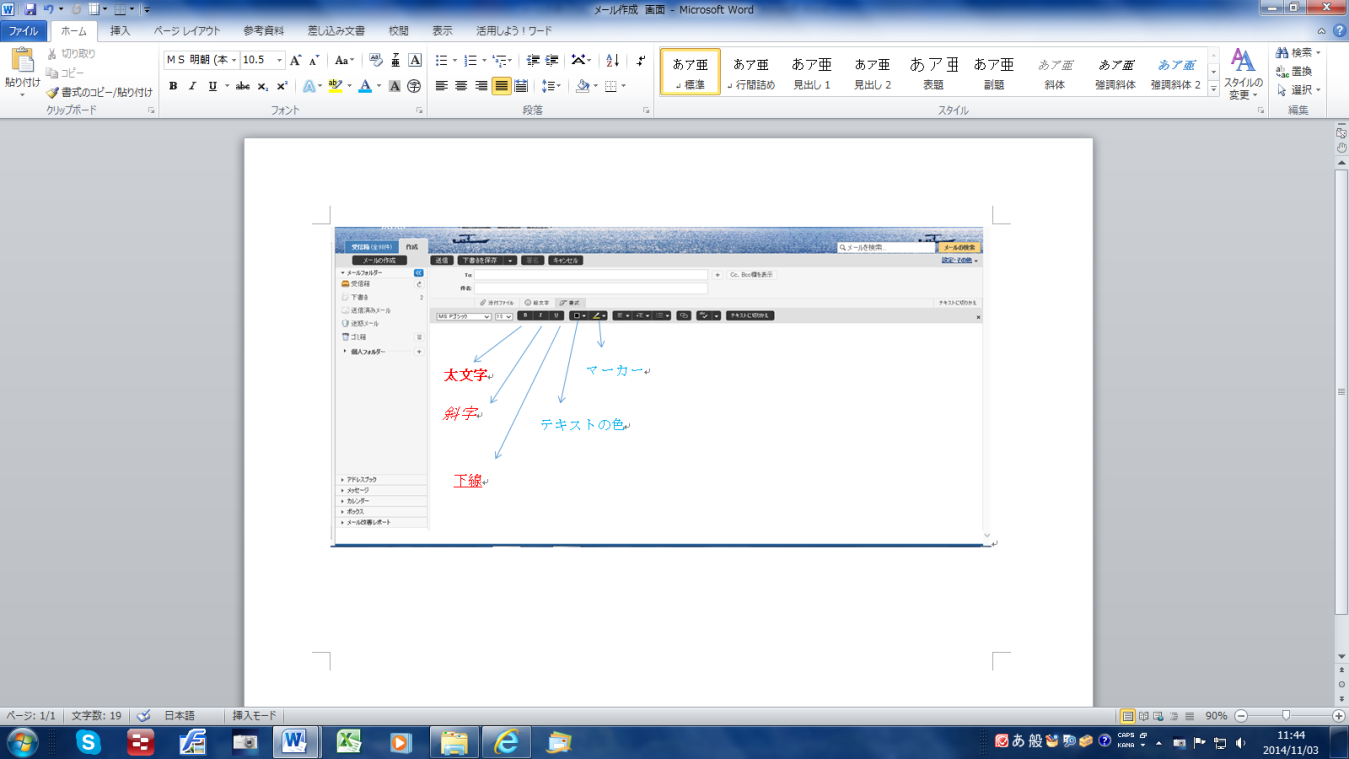 【Ⅳ】　ファイルの添付方法　メール作成画面で、件名欄の下にある 添付ファイル をクリックします　下に表示された[添付ファイル]と[URLでシェア]の中からもう一度 添付ファイル をクリックします。　 ｱｯﾌﾟﾛｰﾄﾞするﾌｧｲﾙの選択　画面が表示されるので添付したいファイルをポイントし 開く をクリックします。【Ⅴ】　アドレスブック登録　登録したいメール上を右クリックします。　表示されたダイアログボックスの最下部の 送信者をYahoo! ｱﾄﾞﾚｽﾌﾞｯｸに追加 をクリックします。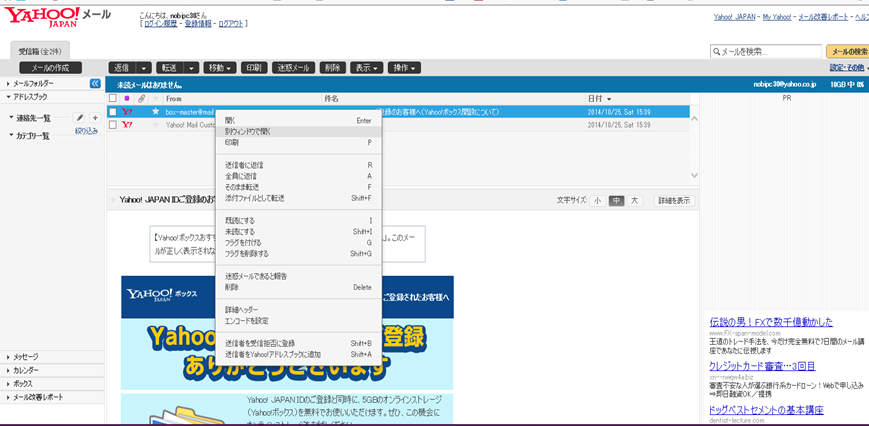 　ｱﾄﾞﾚｽﾌﾞｯｸに追加画面に氏名を入力します。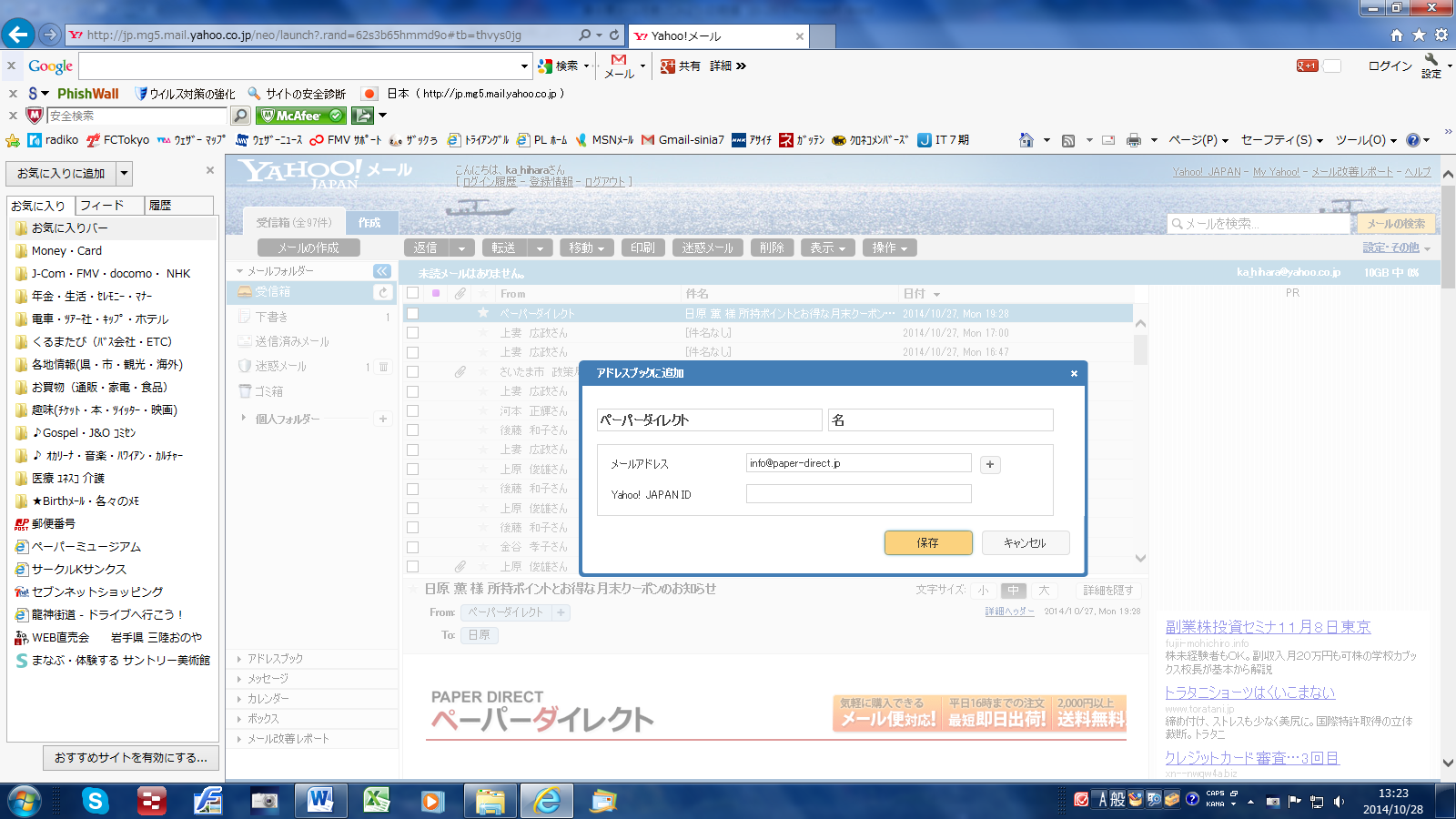 　 保存 をクリックします。　氏名を確認して　OK　をクリックします。【Ⅵ】　カテゴリの作成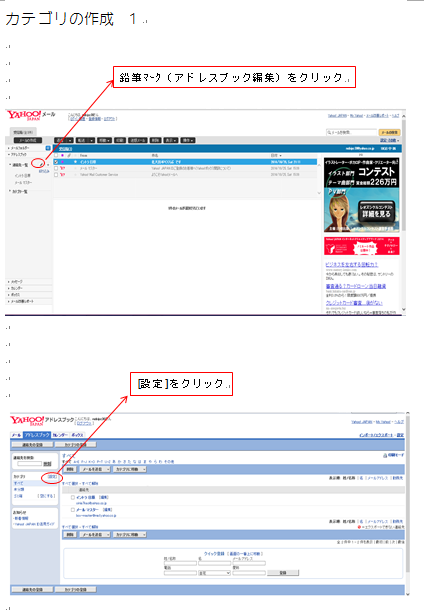 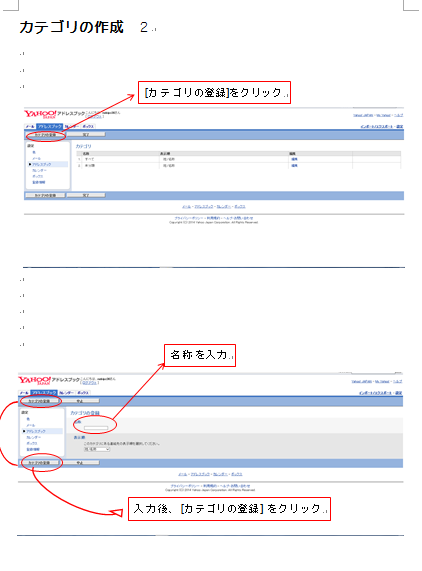 